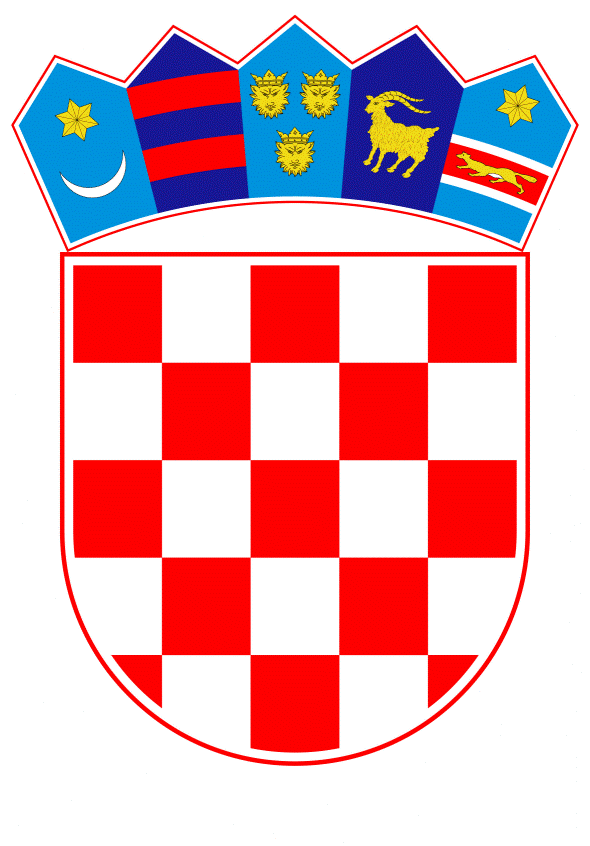 VLADA REPUBLIKE HRVATSKEZagreb, 3. prosinca 2020.______________________________________________________________________________________________________________________________________________________________________________________________________________________________Banski dvori | Trg Sv. Marka 2 | 10000 Zagreb | tel. 01 4569 222 | vlada.gov.hrVLADA REPUBLIKE HRVATSKE                                                                                                                    NACRTPRIJEDLOG ZAKONA O IZMJENAMA ZAKONA O SIGURNOSNOJ ZAŠTITI POMORSKIH BRODOVA I LUKA Zagreb, prosinac 2020.PRIJEDLOG ZAKONA O IZMJENAMA ZAKONA O SIGURNOSNOJ ZAŠTITI POMORSKIH BRODOVA I LUKA I.	USTAVNA OSNOVA ZA DONOŠENJE ZAKONA	Ustavna osnova za donošenje ovoga Zakona sadržana je u odredbi članka 2. stavka 4. podstavka 1. Ustava Republike Hrvatske (Narodne novine, br. 85/10 – pročišćeni tekst i 5/14 – Odluka Ustavnog suda Republike Hrvatske).II.	OCJENA STANJA I OSNOVNA PITANJA KOJA SE TREBAJU UREDITI ZAKONOM TE POSLJEDICE KOJE ĆE DONOŠENJEM ZAKONA PROISTEĆI	Ocjena stanja	Zakonom o sigurnosnoj zaštiti pomorskih brodova i luka (Narodne novine, broj 108/17) stvoreni su uvjeti za primjenu Uredbe (EZ) br. 725/2004 Europskog parlamenta i Vijeća od 31. ožujka 2004. o jačanju sigurnosne zaštite brodova i luka (SL L 129, 29.4.2004; u daljnjem tekstu: Uredba (EZ) br. 725/2004) te je u nacionalno zakonodavstvo prenesena Direktiva 2005/65/EZ Europskog parlamenta i Vijeća od 26. listopada 2005. o jačanju sigurnosne zaštite (SL L 310, 25.11.2005.; u daljnjem tekstu: Direktiva 2005/65/EZ).	Zakon o sigurnosnoj zaštiti pomorskih brodova i luka primjenjuje se na hrvatske luke u koje pristaju brodovi u međunarodnoj plovidbi. U skladu s navedenim Zakonom, lučka uprava odnosno ovlaštenik koncesije luke posebne namjene odgovoran je za sigurnosnu zaštitu takve luke, što se prije svega odnosi na obvezu izrade procjene i plana sigurnosne zaštite luke odnosno lučkog operativnog područja te na primjenu mjera utvrđenih planom sigurnosne zaštite. Izradu procjena i planova sigurnosne zaštite luka obavljaju priznate organizacije za sigurnosnu zaštitu luka. 	Člankom 7. stavkom 4. Zakona o sigurnosnoj zaštiti pomorskih brodova i luka propisana je i iznimka od pravila temeljem kojeg, svaka luka odnosno lučko operativno područje na koje se isti Zakon primjenjuje, mora imati procjenu sigurnosne zaštite luke. Temeljem ove iznimke, ministarstvo nadležno za pomorstvo na zahtjev lučke uprave ili ovlaštenika koncesije luke posebne namjene, može izuzeti od izrade takve procjene, one luke koje godišnje imaju manje od 12 ticanja brodova kako su definirani člankom 5. stavkom 1. istoga Zakona.	Slijedom inspekcijskog nadzora koji je provela Europska komisija u razdoblju od 18. ožujka 2019. do 22. ožujka 2019. u Republici Hrvatskoj, a vezano za primjenu Uredbe (EZ) br. 725/2004 i odredbi kojima je u hrvatsko zakonodavstvo prenesena Direktiva 2005/65/EZ, zaključeno je kako treba pristupiti odgovarajućim izmjenama Zakona o sigurnosnoj zaštiti pomorskih brodova i luka na način da se osigura da sve luke iz obuhvata Zakona, bez iznimaka, moraju imati izrađene procjene sigurnosne zaštite kako nalaže članak 6. stavak 1. Direktive 2005/65/EZ.	Osnovna pitanja koja se trebaju urediti Zakonom	Ovim Zakonom briše se u članku 7. stavak 4. Zakona o sigurnosnoj zaštiti pomorskih brodova i luka, kojim je propisana iznimka od pravila da svaka luka odnosno lučko operativno područje na koje se isti Zakon primjenjuje mora imati procjenu sigurnosne zaštite luke i to na način da ministarstvo nadležno za pomorstvo, na zahtjev lučke uprave ili ovlaštenika koncesije luke posebne namjene, može izuzeti od izrade procjene sigurnosne zaštite, one luke koje godišnje imaju manje od 12 ticanja brodova iz članka 5. stavka 1. istoga Zakona.	Na ovaj će se način osigurati da sve luke iz obuhvata Zakona o sigurnosnoj zaštiti pomorskih brodova i luka moraju imati izrađene procjene sigurnosne zaštite, a kako nalaže i članak 6. stavak 1. Direktive 2005/65/EZ te što je u skladu i s nalazom i mišljenjem koje je Europska komisija donijela slijedom inspekcijskog nadzora kojeg je u Republici Hrvatskoj provela 2019. godine. 	Ovim se Zakonom, pravne sigurnosti radi, dodatno nomotehnički uređuju i odredbe članka 7. stavka 7. i članka 8. stavka 8. Zakona te odredbe kojima je definiran sastav Povjerenstva Ministarstva koje djeluje temeljem odredbi istoga Zakona, a na način da se precizno utvrđuje njegov sastav ovisno o poslovima koje obavlja u danom trenutku. Napominje se i kako članovima istoga Povjerenstva ne pripada pravo na naknadu za rad u Povjerenstvu pa za provedbu ovoga Zakona nije potrebno osigurat ni dodatna financijska sredstva u držanom proračunu.	Posljedice koje će donošenjem Zakona proisteći	Brisanjem odredbe članka 7. stavka 4. Zakona o sigurnosnoj zaštiti pomorskih brodova i luka ukida se mogućnost iznimke od pravila da svaka luka odnosno lučko operativno područje na koje se isti Zakon primjenjuje mora imati procjenu sigurnosne zaštite luke, te se osigurava da sve luke iz obuhvata Zakona moraju imati izrađene procjene sigurnosne zaštite kako nalaže članak 6. stavak 1. Direktive 2005/65/EZ.	Donošenjem ovoga Zakona, Republika Hrvatska će se u potpunosti uskladiti s europskim zakonodavstvom iz područja sigurnosne zaštite brodova i luka.	Završno, podrobnijim definiranjem sastava Povjerenstva Ministarstva koje djeluje temeljem istoga Zakona, doprinijet će se jačoj pravnoj sigurnosti i jasnoći izričaja zakonskog teksta.III. 	OCJENA I IZVORI POTREBNIH SREDSTAVA ZA PROVEDBU ZAKONAZa provedbu ovoga Zakona nije potrebno osigurati dodatna financijska sredstva u državnom proračunu Republike Hrvatske.PRIJEDLOG ZAKONA O IZMJENAMA ZAKONA O SIGURNOSNOJ ZAŠTITI POMORSKIH BRODOVA I LUKAČlanak 1.U Zakonu o sigurnosnoj zaštiti pomorskih brodova i luka (Narodne novine, broj 108/17), u članku 3. točka 18. mijenja se i glasi:„18) Povjerenstvo Ministarstva je povjerenstvo koje imenuje ministar za provjeru udovoljavanja uvjetima priznatih organizacija za sigurnosnu zaštitu luka, obavljanje pregleda i davanje mišljenja vezano za odobravanje planova i procjena sigurnosne zaštite luka te odobravanje imenovanih osoba odgovornih za sigurnosnu zaštitu lučkog operativnog područja i za sigurnosnu zaštitu luka.Sastav Povjerenstva Ministarstva ovisi o poslovima koje obavlja pa ga tako, kada obavlja poslove provjere udovoljavanja uvjetima priznatih organizacija za sigurnosnu zaštitu luka i poslove odobravanja imenovanih osoba odgovornih za sigurnosnu zaštitu lučkog operativnog područja i za sigurnosnu zaštitu luka čine tri predstavnika Ministarstva, a kada obavlja poslove pregleda i davanja mišljenja vezano za odobravanje planova i procjena sigurnosne zaštite luka čine dva predstavnika ministarstva nadležnog za unutarnje poslove od kojih je jedan predstavnik policijske uprave na čijem se području nalazi luka za koju se odobrava procjena ili plan sigurnosne zaštite i tri predstavnika Ministarstva, od kojih je jedan predstavnik nadležne lučke kapetanije na čijem se području nalazi luka za koju se odobrava procjena ili plan sigurnosne zaštite.“.Članak 2.U članku 7. stavak 4. briše se.Dosadašnji stavci 5. i 6. postaju stavci 4. i 5.Dosadašnji stavak 7. koji postaje stavak 6. mijenja se i glasi: „(7) O zahtjevu za odobrenje procjene sigurnosne zaštite luke ili za odobrenje izmjena i/ili dopuna procjene sigurnosne zaštite luke, Ministarstvo odlučuje rješenjem u roku od 60 dana od dana podnošenja urednog zahtjeva, a na prijedlog Povjerenstva Ministarstva koje provjerava udovoljava li izrađena procjena zahtjevima propisanim ovim Zakonom i Uredbom (EZ) br. 725/2004.“.Dosadašnji stavak 8. postaje stavak 7.Članak 3.U članku 8. stavak 8. mijenja se i glasi:„(8) Ministarstvo rješenjem odlučuje o zahtjevu za odobrenje plana sigurnosne zaštite luke ili za odobrenje izmjena i/ili dopuna plana sigurnosne zaštite luke u roku od 60 dana od dana podnošenja urednog zahtjeva, a na prijedlog Povjerenstva Ministarstva koje provjerava udovoljava li izrađeni plan zahtjevima propisanim ovim Zakonom i Uredbom (EZ) br. 725/2004.“.Članak 4.	Ovaj Zakon stupa na snagu osmoga dana od dana objave u Narodnim novinama.O B R A Z L O Ž E N J EUz članak 1.Ovim člankom se propisuje sastav Povjerenstva Ministarstva ovisno o poslovima koje obavlja. Izričito se navodi i da, u sastavu Povjerenstva, kada obavlja poslove vezane za odobravanje procjena ili planova sigurnosne zaštite luka, kao jedan od tri predstavnika ministarstva nadležnog za poslove pomorstva, obavezno sudjeluje predstavnik nadležne lučke kapetanije na čijem se području nalazi luka, jer isti najbolje poznaje sve relevantne činjenice za luku čija se procjena ili plan odobrava. Tada se u sastavu Povjerenstva (uz tri predstavnika ministarstva nadležnog za poslove pomorstva, od kojih je jedan predstavnik nadležne lučke kapetanije, sve kako je naprijed već pojašnjeno), nalaze i dva predstavnika ministarstva nadležnog za unutarnje poslove od kojih je jedan predstavnik policijske uprave na čijem se području nalazi luka za koju se odobrava procjena ili plan sigurnosne zaštite.Uz članak 2.Ovim člankom briše se odredba temeljem koje je ministarstvo nadležno za poslove pomorstva moglo, na zahtjev lučke uprave ili ovlaštenika koncesije luke posebne namjene, iznimno izuzeti od izrade procjene sigurnosne zaštite luke one luke koje godišnje imaju manje od 12 ticanja brodova navedenih u članku 5. stavak 1. ovoga Zakona, čime se predmetni Zakon, i posljedično hrvatsko zakonodavstvo u području sigurnosne zaštite pomorskih brodova i luka u potpunosti usklađuje s odnosnim europskim zakonodavstvom, i to odredbama Direktive 2005/65/ EZ. Članak se dodatno nomotehnički, pravne sigurnosti radi, uređuje i u dijelu stavka 7. na način da jasno propisuje kako rješenje u upravnom postupku donosi ministarstvo nadležno za poslove pomorstva, a ne Povjerenstvo Ministarstva koje nema status javnopravnog tijela i ovlast za donošenje takvog rješenja.Uz članak 3.Ovim se člankom, članak 8. stavak 8. važećeg Zakona uređuje nomotehnički, a kako bi, pravne sigurnosti radi, bilo jasno kako upravno rješenje o kojem je u predmetnom članku riječ, donosi ministarstvo nadležno za poslove pomorstva, a ne Povjerenstvo Ministarstva koje nema status javnopravnog tijela i ovlast za donošenje takvog rješenja.Uz članak 4.Ovim člankom propisano je stupanje na snagu Zakona. TEKST ODREDBI VAŽEĆEG ZAKONA KOJE SE MIJENJAJUDefinicijeČlanak 3.Pojedini izrazi u smislu ovoga Zakona imaju sljedeća značenja:1) luka znači morsku luku, tj. morski i s morem neposredno povezan kopneni prostor u utvrđenim granicama lučkog područja s izgrađenim i neizgrađenim obalama; lukobranima, uređajima, postrojenjima i drugim objektima i sustavima namijenjenim za pristajanje, sidrenje i zaštitu brodova, jahti i brodica, ukrcaj i iskrcaj putnika i tereta, uskladištenje i drugo rukovanje teretom, proizvodnju, oplemenjivanje i doradu tereta te ostale gospodarske djelatnosti koje su s tim djelatnostima u međusobnoj ekonomskoj, prometnoj ili tehnološkoj vezi2) sučelje brod/luka je odnos koji nastaje kada je brod neposredno pod utjecajem djelovanja ili kretanja ljudi ili stvari ili pružanja usluga brodu u luci3) lučko operativno područje je područje luke ili jedno ili više područja unutar luke na kojima se primjenjuju mjere sigurnosne zaštite s jednoznačno određenim granicama te na kojem se odvija sučelje brod/luka, a može uključivati pristaništa, priveze, obale s opremom, uređajima i skladištima namijenjenima za prekrcaj i pružanje drugih usluga brodovima, sidrišta i prilaze luci s morske strane4) osoba za vezu je osoba imenovana za koordinaciju komunikacije o sigurnosnoj zaštiti luka s Europskom komisijom i drugim državama članicama i za praćenje provedbe ovoga Zakona u skladu s Uredbom (EZ) br. 725/2004 i ovim Zakonom5) izjava o sukladnosti luke je potvrda da luka odnosno njezina lučka operativna područja udovoljavaju zahtjevima sigurnosne zaštite propisanim ovim Zakonom6) Deklaracija o sigurnosnoj zaštiti je sporazum kako je definiran Uredbom (EZ) br. 725/20047) stupnjevi sigurnosne zaštite su razine sigurnosne zaštite kako su uređene Uredbom (EZ) br. 725/20048) priznata organizacija za sigurnosnu zaštitu luka je pravna osoba koja je temeljem ispunjavanja uvjeta propisanih ovim Zakonom ovlaštena obavljati određene poslove utvrđene ovim Zakonom, a vezane za sigurnosnu zaštitu luka9) časnik odgovoran za sigurnosnu zaštitu broda (SSO) je časnik na brodu odgovoran za sigurnosnu zaštitu broda u skladu s odredbama ovoga Zakona i Uredbe (EZ) br. 725/2004, za primjenu i održavanje plana sigurnosne zaštite broda i za održavanje veza s osobom odgovornom za sigurnosnu zaštitu u kompaniji i osobom odgovornom za sigurnosnu zaštitu luke10) osoba odgovorna za sigurnosnu zaštitu u kompaniji (CSO) je osoba koju je kompanija odredila kao osobu odgovornu za sigurnosnu zaštitu u kompaniji u skladu s odredbama ovoga Zakona i Uredbe (EZ) br. 725/2004, za osiguravanje provedbe procjene sigurnosne zaštite broda, izradu i primjenu plana sigurnosne zaštite broda te za vezu s osobama odgovornim za sigurnosnu zaštitu luke i časnikom odgovornim za sigurnosnu zaštitu broda11) osoba odgovorna za sigurnosnu zaštitu lučkog operativnog područja (PFSO) je osoba određena za izradu, primjenu, izmjene i održavanje plana sigurnosne zaštite luke i za vezu s časnicima odgovornim za sigurnosnu zaštitu broda i osobama odgovornim za sigurnosnu zaštitu u kompaniji12) osoba odgovorna za sigurnosnu zaštitu luke (PSO) je osoba odgovorna za koordinaciju i komunikaciju o primjeni mjera sigurnosne zaštite s osobama odgovornim za sigurnosnu zaštitu lučkih operativnih područja (PFSO) u lukama koje imaju više lučkih operativnih područja13) djelatnik zadužen za sigurnosnu zaštitu je zaposlenik ovlaštenika koncesije koji obavljaju djelatnost u luci ili na lučkom operativnom području i koji je zadužen za komunikaciju i suradnju s osobom odgovornom za sigurnosnu zaštitu lučkog operativnog područja i primjenu mjera sigurnosne zaštite u okviru područja i djelatnosti za koju ovlaštenik koncesije ima sklopljen ugovor o koncesiji14) piratstvo je piratstvo kako je definirano člankom 101. Konvencije Ujedinjenih naroda o pravu mora15) oružana pljačka je bilo koje od djela obuhvaćenih definicijom piratstva ako je počinjeno u unutarnjim morskim vodama, teritorijalnom moru obalne države i arhipelaškim vodama16) osoba za naoružanu pratnju je osoba koja nije član posade broda, a koja je ukrcana na brod za obavljanje neposredne sigurnosne zaštite posade, broda, tereta i druge imovine na brodu od piratstva i oružane pljačke te koja prilikom obavljanja svojih poslova na brodu može koristiti vatreno oružje17) inspektor za sigurnosnu zaštitu je inspektor sigurnosti plovidbe osposobljen i ovlašten za poslove nadzora sigurnosne zaštite brodova, luka i lučkih operativnih područja18) Povjerenstvo Ministarstva je povjerenstvo koje imenuje ministar za provjeru udovoljavanja uvjetima priznatih organizacija za sigurnosnu zaštitu luka, obavljanje pregleda i davanje mišljenja vezano za odobravanje planova i procjena sigurnosne zaštite luka te odobravanje imenovanih osoba odgovornih za sigurnosnu zaštitu lučkog operativnog područja i za sigurnosnu zaštitu luka, a čine ga tri predstavnika Ministarstva i dva predstavnika ministarstva nadležnog za unutarnje poslove19) Povjerenstvo za ovjeru godišnjih pregleda izjave o sukladnosti je povjerenstvo nadležno za obavljanje godišnjih ovjera izjave o sukladnosti na području nadležnosti lučke kapetanije i čine ga dva člana, jedan iz nadležne lučke kapetanije i jedan iz nadležne policijske uprave20) država članica je država članica Europske unije21) ministar je ministar nadležan za poslove pomorstva22) Ministarstvo je ministarstvo nadležno za poslove pomorstva23) kompanija je fizička ili pravna osoba koja je preuzela odgovornost za upravljanje brodom od vlasnika broda i koja je preuzimanjem takve odgovornosti preuzela ovlasti i odgovornosti sukladno Međunarodnom pravilniku o upravljanju sigurnošću (ISM Pravilnik)24) Tehnička pravila su propisi doneseni na temelju Pomorskog zakonika kojima se utvrđuju zahtjevi kojima moraju udovoljavati pomorski objekti i kompanije, kao i način obavljanja tehničkog nadzora i izdavanja isprava, zapisa i knjiga pomorskog objekta i kompanije25) SOLAS Konvencija je Međunarodna konvencija o zaštiti ljudskih života na moru iz 1974. godine, kako je izmijenjena i dopunjena26) ISPS Pravilnik je Međunarodni pravilnik o sigurnosnoj zaštiti brodova i lučkih prostora iz 2002. godine, kako je izmijenjen i dopunjen27) Pariški memorandum je Pariški memorandum o suglasnosti o nadzoru države luke.Procjena sigurnosne zaštite lukeČlanak 7.(1) Svaka luka odnosno lučko operativno područje na koje se primjenjuje ovaj Zakon mora imati procjenu sigurnosne zaštite luke koja mora uzeti u obzir posebnosti različitih dijelova luke i okruženje luke kada ono ima ili u određenim okolnostima može imati utjecaj na sigurnosnu zaštitu luke.(2) U slučaju kada na području jedne luke ima više lučkih operativnih područja, procjena sigurnosne zaštite luke mora sadržavati procjene svih lučkih operativnih područja unutar te luke izrađene u skladu s odredbama Uredbe (EZ) br. 725/2004.(3) Lučka uprava ili ovlaštenik koncesije luke posebne namjene dužan je osigurati izradu procjene sigurnosne zaštite luke i pravodobno podnijeti Ministarstvu zahtjev za odobrenje procjene odnosno izmjene i dopune procjene, u prilogu kojeg mora biti dostavljena procjena odnosno izmjena i dopuna procjene.(4) Iznimno od stavka 1. ovoga članka, na zahtjev lučke uprave ili ovlaštenika koncesije luke posebne namjene, Ministarstvo može izuzeti od izrade procjene sigurnosne zaštite luke koje godišnje imaju manje od 12 ticanja brodova iz članka 5. stavka 1. ovoga Zakona.(5) Procjene sigurnosne zaštite luka izrađuje priznata organizacija za sigurnosnu zaštitu luka.(6) Obvezni sadržaj procjene sigurnosne zaštite luke utvrđen je Prilogom I. ovoga Zakona.(7) O zahtjevu za odobrenje procjene sigurnosne zaštite ili za izmjenu i dopunu procjene rješenjem odlučuje Povjerenstvo Ministarstva po izvršenoj provjeri udovoljava li izrađena procjena zahtjevima propisanim ovim Zakonom i Uredbom (EZ) br. 725/2004 u roku od 60 dana od dana podnošenja urednog zahtjeva.(8) Protiv rješenja iz stavka 7. ovoga članka nije dopuštena žalba, ali se može pokrenuti upravni spor.Plan sigurnosne zaštite lukeČlanak 8.(1) Svaka luka odnosno lučko operativno područje na koje se primjenjuje ovaj Zakon mora imati valjani i održavani plan sigurnosne zaštite luke. Plan mora uzeti u obzir posebnosti različitih dijelova luke, okruženje luke kada ima ili u određenim okolnostima može imati utjecaj na sigurnosnu zaštitu luke, kao i planove lučkih operativnih područja unutar luke izrađene u skladu s odredbama Uredbe (EZ) br. 725/2004.(2) Ako na području jedne luke ima više lučkih operativnih područja, plan sigurnosne zaštite luke mora sadržavati planove svih lučkih operativnih područja unutar te luke izrađene u skladu s odredbama Uredbe (EZ) br. 725/2004.(3) Lučka uprava ili ovlaštenik koncesije luke posebne namjene dužan je osigurati izradu plana sigurnosne zaštite luke.(4) Plan sigurnosne zaštite luke izrađuje priznata organizacija za sigurnosnu zaštitu luka na temelju odobrene procjene sigurnosne zaštite luke.(5) Planom sigurnosne zaštite luke određuju se postupci, mjere i aktivnosti za svaki stupanj sigurnosne zaštite.(6) Obvezni sadržaj plana sigurnosne zaštite luke utvrđen je Prilogom II., a obvezni komunikacijski i drugi postupci plana sigurnosne zaštite u slučaju ugroze utvrđeni su Prilogom VI. ovoga Zakona.(7) Ako u luci pristaju brodovi u međunarodnom linijskom prijevozu, ministar može, u suradnji s drugim državama članicama čije luke tiču ti brodovi dogovoriti dodatne mjere ili umanjenje opsega primjene postojećih mjera sigurnosne zaštite utvrđenih planom.(8) Povjerenstvo Ministarstva, po izvršenoj provjeri udovoljavanja zahtjevima propisanim ovim Zakonom i Uredbom (EZ) br. 725/2004, u roku od 60 dana od dana podnošenja urednog zahtjeva rješenjem odlučuje o zahtjevu za odobrenje plana sigurnosne zaštite luke i/ili izmjene i dopune plana.(9) Protiv rješenja iz stavka 8. ovoga članka nije dopuštena žalba, ali se može pokrenuti upravni spor.(10) Lučka uprava ili ovlaštenik koncesije u luci posebne namjene može bez prethodne suglasnosti Ministarstva izmijeniti dijelove plana sigurnosne zaštite luke ili lučkog operativnog područja koji se odnose na opis i obilježja luke i lučkog operativnog područja, osobe odgovorne za sigurnosnu zaštitu luke i sustav komunikacija.(11) O izmjenama dijelova plana iz stavka 10. ovoga članka služba sigurnosne zaštite dužna je izvijestiti Ministarstvo u roku od 15 dana od dana izmjene tih dijelova plana.Predlagatelj:Ministarstvo mora, prometa i infrastrukturePredmet:Nacrt prijedloga zakona o izmjenama Zakona o sigurnosnoj zaštiti pomorskih brodova i luka